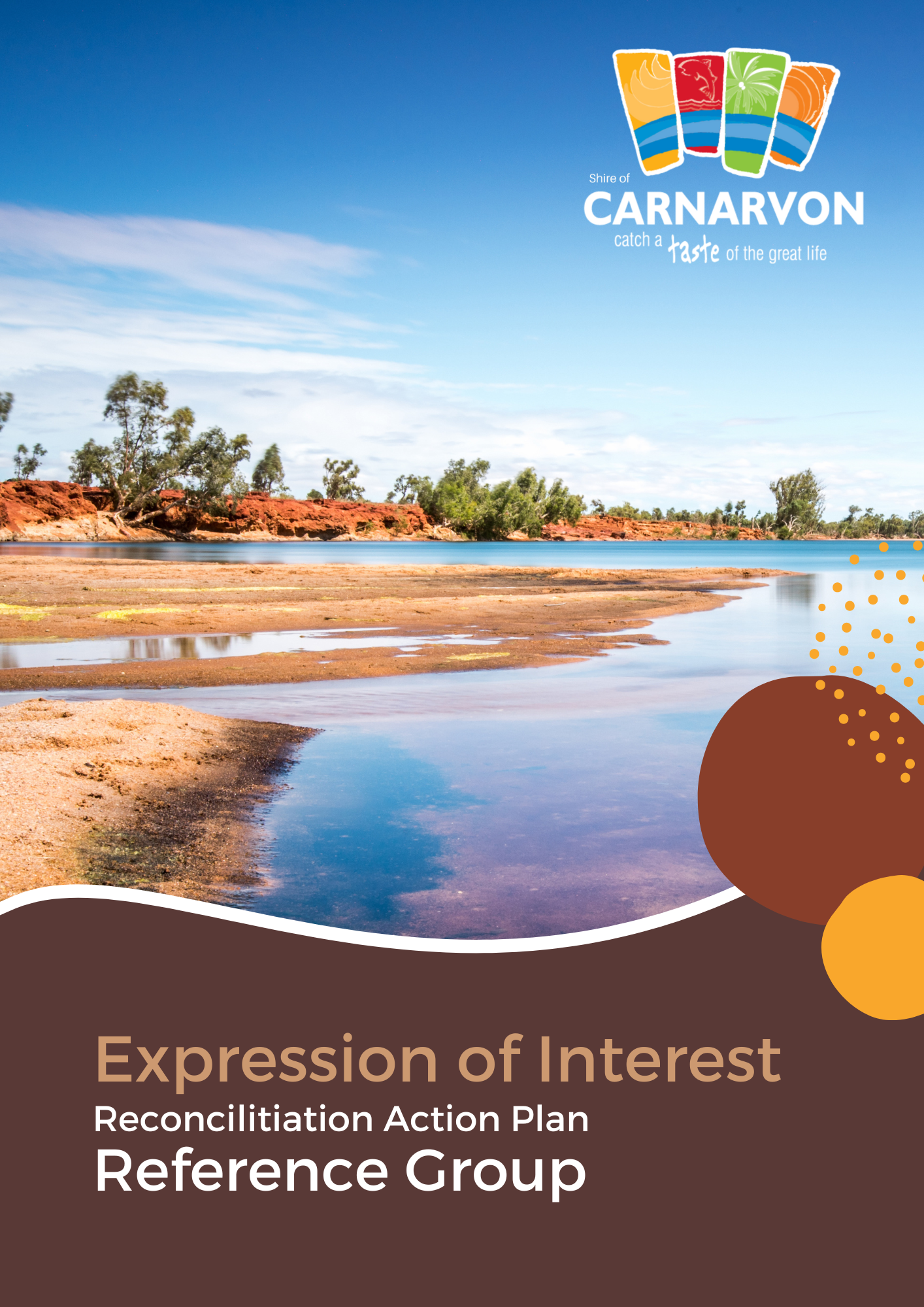 The Shire of Carnarvon is seeking nominations from interested persons in our community to become members of the Reconciliation Action Plan Reference Group. The Reconciliation Action Plan Reference Group (Up to 5 Community/ Stakeholder Representatives) is vital in guiding the Shire of Carnarvon's ongoing journey towards reconciliation.The RAP Reference Group’s purpose is to provide the Shire of Carnarvon with strategic advice on Aboriginal people's views, needs and interests in the Carnarvon region.The RAP Reference Group will inform and monitor the Shire of Carnarvon’s Reconciliation Action Plan implementation through collaboration, communication, and positive relationships.Expressions of Interest (EOI)An internal selection panel of Council Officers will consider expressions of Interest. All appointments will be determined by Council resolution.EOI opens: Wednesday, 24 May 2023 EOI closes: Wednesday, 14 June 2023 To nominate, please complete the nomination form below. Note: Prospective nominees must ensure they have read and agree to the Terms of Reference before applying. The Terms of Reference are provided with this nomination form. For further information, please contact the Shire of Carnarvon on (08) 9941 0000 or via email at shire@carnarvon.wa.gov.au Nomination Form Please submit your nomination form by the closing date of Wednesday, 14 June 2023 at 4pm For further information, please contact the Shire of Carnarvon on (08) 9941 0000 or via email at shire@carnarvon.wa.gov.auThank you for nominating for the Reconciliation Action Plan Community Reference Group.Your Details Note: Note: This information will be treated as confidential and will not be published in any document or report on the outcomes of the consultation.Name: Address: Suburb:Phone: Mobile: Email: Gender:        Male     Female    Other Nomination  A community representative  An organisational representative * If nominating as an organisational representative, please confirm the organisation, group or business you will be representing: ____________________________________________________I confirm I have approval from this organisation to be its representative on the RAPRG. I have read, understood and agreed to the Terms of Reference associated with the Reconciliation Action Plan Community Reference Group.Selection Criteria Please complete the selection criteria below to outline your interest and suitability to become a member of the Reconciliation Action Plan Reference Group. Maximum of 300 words per question.Why are you interested in the Shire of Carnarvon’s Reconciliation Action Plan?Please advise of any relevant connection, experience, or knowledge to support your nomination to the Shire of Carnarvon’s Reconciliation Action Plan Reference Group. Why do you believe you are suitable for a Reconciliation Action Plan Reference Group position?